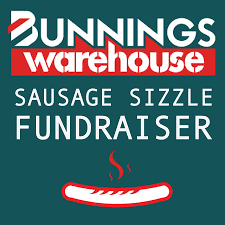 WBPS fundraising committee have arranged a sausage sizzle at the Airport Bunnings;SAT 29 MAY 2020VOLUNTEERS REQUIRED.  PLEASE SEE THE FRONT OFFICE.THANK YOU 